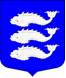 МУНИЦИПАЛЬНЫЙ СОВЕТВНУТРИГОРОДСКОГО МУНИЦИПАЛЬНОГО ОБРАЗОВАНИЯСАНКТ-ПЕТЕРБУРГА МУНИЦИПАЛЬНЫЙ ОКРУГ ВАСИЛЬЕВСКИЙ_____________________________________________________________РЕШЕНИЕ (ПРОЕКТ)    Санкт-Петербург                                  №____                                «___» _____  2020 года  В соответствии с Федеральным законом от 06.10.2003 №131-ФЗ «Об общих принципах организации местного самоуправления в Российской Федерации», части 4 и 5 ст.29 Конституции РФ, части 3 ст.55 Конституции РФ, ст.3 Федерального закона от 27.07.2006 №149-ФЗ “Об информации, информационных технологиях и о защите информации”, ст.4 Федерального закона 09.02.2009 №8-ФЗ “Об обеспечении доступа к информации о деятельности государственных органов и органов местного самоуправления” Муниципальный Совет внутригородского муниципального образования Санкт-Петербурга муниципальный округ ВасильевскийРЕШИЛ:1. Утвердить внесение изменений в Регламент Заседаний муниципального совета муниципального образования муниципальный округ Васильевский Санкт-Петербурга согласно Приложению №1 к настоящему Решению.2. Настоящее решение вступает в силу с момента принятия.3. Опубликовать настоящее решение в установленном порядке и разместить на официальном сайте Муниципального совета внутригородского муниципального образования Санкт-Петербурга муниципальный округ Васильевский в информационно-телекоммуникационной сети «Интернет»: msmov.spb.ru. 4. Контроль за исполнением настоящего решения возложить на Главу муниципального образования, исполняющего полномочия председателя Муниципального совета внутригородского муниципального образования Санкт-Петербурга муниципальный округ Васильевский.Глава внутригородского муниципальногообразования Санкт-Петербурга муниципальный округ Васильевский,исполняющий полномочияпредседателя Муниципального совета				        	              И.С. ФигуринПриложение № 1к решению Муниципального советавнутригородского муниципального образования Санкт-Петербургамуниципальный округ Васильевский от _______2020 № ____ В статье 8 Регламента Заседаний муниципального совета муниципального образования муниципальный округ Васильевский Санкт-Петербурга пункт 25 изложить в следующей редакции:25. Граждане, присутствующие на заседании муниципального совета, могут производить аудио-, видеозапись и трансляцию.Внесение изменений в Регламент заседаний муниципального совета муниципального образования муниципальный округ Васильевский Санкт-Петербурга